Use this form to request minor changes in existing programs (majors, minors, certificates, or specializations). The university Vice President for Academic Affairs approves minor program modifications and they are included in the Annual Minor Program Modification Summary form. University ApprovalTo the Board of Regents and the Executive Director: I certify that I have read this proposal, that I believe it to be accurate, and that it has been evaluated and approved as provided by university policy.This modification addresses a change in (place an “X” in the appropriate box):Effective date of change: Program Degree Level (place an “X” in the appropriate box):Category (place an “X” in the appropriate box):Primary Aspects of the Modification (add lines or adjust cell size as needed):The proposal is not to change curriculum; we merely wish to identify courses that will add a K-12 Adapted PE endorsement to a graduate’s SD teaching certificate.  At present, it is not identified as such in the DSU catalog or on the COE program check sheets.Explanation of the Change:This request does not change curriculum within the Physical Education program.  It provides a way to formalize the K-12 Adapted Physical Education endorsement as something that can be added to the college catalog, the check sheets, and ultimately, a graduate’s South Dakota teaching certificate.   We have always had the coursework a student would need to receive the endorsement, but for some reason, it has never been added to the catalog or check sheet.  Students have asked for the endorsement opportunity and this led College of Education personnel to confer with the SD Department of Education to determine what would be needed to offer the endorsement coursework.  Students will use the practicum credits as part of their elective credits.  The SD Department of Education grants endorsements based on pedagogy and coursework requirements as follows:      9 Semester hours of coursework in the following:	Survey course in special education (SPED 100)Adapted physical education course (PE 352)135 hours of supervised field experience in providing physical education instruction to individuals with disabilities.  (EDFN 495)Practicum experience is needed at both elementary and secondary levels.  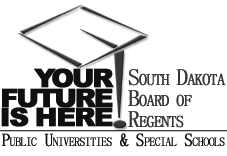 SOUTH DAKOTA BOARD OF REGENTSACADEMIC AFFAIRS FORMSMinor Program ModificationUNIVERSITY:PROGRAM TITLE:Physical Education, B.S.E.K-12 Adapted PE EndorsementCIP CODE:13.1314UNIVERSITY DEPARTMENT:Physical Education UNIVERSITY DIVISION:College of Education 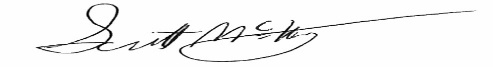 Vice President of Academic Affairs or President of the UniversityDateCourse deletions that do not change the nature of the program, or distribution of courses in the program, or change of total credit hours requiredCourse additions that do not change the nature of the program, or distribution of courses in the program, or change of total credit hours requiredRevised courses in the program.  (No course changes, just identifying courses that can be used for the Adapted PE endorsement.)AssociateBachelor’sMaster’sDoctoralCertificateSpecializationMinorMajorExisting CurriculumExisting CurriculumExisting CurriculumExisting CurriculumExisting CurriculumProposed Curriculum (highlight changes)Proposed Curriculum (highlight changes)Proposed Curriculum (highlight changes)Proposed Curriculum (highlight changes)Proposed Curriculum (highlight changes)Pref.Num.TitleCr.Hrs.Pref.Num.TitleCr. Hrs.Courses below are already in the program.  No course changes, just identifying courses that can be used for the Adapted PE endorsement.   We wish to add the K-12 Adapted PE endorsement to the list of offerings in the course catalog and on the PE check sheets.  Note:  The practicum hours will be part of the Level III semester field experience or could be added to the yearlong residency.  Courses below are already in the program.  No course changes, just identifying courses that can be used for the Adapted PE endorsement.   We wish to add the K-12 Adapted PE endorsement to the list of offerings in the course catalog and on the PE check sheets.  Note:  The practicum hours will be part of the Level III semester field experience or could be added to the yearlong residency.  Courses below are already in the program.  No course changes, just identifying courses that can be used for the Adapted PE endorsement.   We wish to add the K-12 Adapted PE endorsement to the list of offerings in the course catalog and on the PE check sheets.  Note:  The practicum hours will be part of the Level III semester field experience or could be added to the yearlong residency.  Courses below are already in the program.  No course changes, just identifying courses that can be used for the Adapted PE endorsement.   We wish to add the K-12 Adapted PE endorsement to the list of offerings in the course catalog and on the PE check sheets.  Note:  The practicum hours will be part of the Level III semester field experience or could be added to the yearlong residency.  SPED100Introduction to Persons with Exceptionalities3PE352Adapted Physical Education2ELED/SPED 495Practicum4Total Hours RequiredTotal Hours Required9